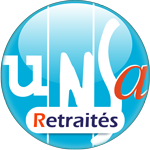 Madame la députée, Monsieur le député,Depuis une dizaine d’année, le pouvoir d’achat des retraité-e-s n’a cessé de se dégrader et tout particulièrement par les dernières mesures, à savoir, augmentation brutale du taux de CSG de 1,7 point et désindexation des pensions.L’UNSA Retraités s’adresse au Premier Ministre, dans une lettre ouverte que nous vous communiquons afin de le sensibiliser sur le ressenti de très nombreux retraité-e-s et de lui faire connaître nos revendications.En votre qualité de Parlementaire, représentant du peuple, nous vous demandons de prendre en compte la situation des retraité-e-s et leurs demandes au niveau du Parlement.En espérant que vous soutiendrez notre demande, je vous prie de croire, Madame la Députée, Monsieur le Député, en l’assurance de nos sentiments les meilleurs. 